Положениео формах, периодичности и порядке текущего контроля успеваемости, промежуточной аттестации учащихсяМБУ ДО «Темниковская школа искусств им. Л.И. Воинова»Общие положенияНастоящее Положение разработано в соответствии с Федеральным законом «Об образовании в Российской Федерации» № 273-ФЗ от 29.12.2012г. статьи 29, 30, 53,54,57,61, Уставом МБУ ДО «Темниковская школа искусств им. Л.И. Воинова» (далее по тексту – Школа).Настоящее положение разработано с целью выработки единых подходов к формам, порядку и периодичности текущего контроля успеваемости и промежуточной аттестации обучающихся Школы.Промежуточная аттестация является обязательной для всех обучающихся Школы.Сроки промежуточной аттестации устанавливаются в начале учебного года и утверждаются на Педагогическом Совете Школы.Цель промежуточной аттестации — установление фактического уровня знаний обучающихся по предметам учебного плана, их практических умений и навыков; контроль над выполнением учебных программ, календарно-тематических и индивидуальных планов обучающихся.  Основными принципами проведения и организации всех видов контроля успеваемости являются систематичность, учет индивидуальных особенностей обучающихся, коллегиальность.Текущий контроль успеваемостиТекущий контроль успеваемости обучающихся направлен на поддержание учебной дисциплины, на выявление отношения обучающегося к изучаемому предмету, на организацию регулярных домашних занятий, на повышение уровня освоения текущего учебного материала; имеет воспитательные цели и учитывает индивидуальные психологические особенности обучающихся.Текущий контроль осуществляется преподавателем, ведущим предмет.Текущий контроль осуществляется регулярно (каждый 2,3 урок) в рамках расписания занятий обучающегося. На основании результатов текущего контроля выводятся четвертные, полугодовые,  годовые оценки.Формы промежуточной аттестацииПромежуточная аттестация определяет успешность развития обучающегося и усвоение им образовательной программы на определенном этапе обучения. Периодичность промежуточной аттестации определяются администрацией и Педагогическим Советом Школы.Формы промежуточной аттестации обучающихся:зачетыпереводные экзаменыакадемические концертыконтрольные прослушивания контрольные урокипросмотры творческих работвыставки творческих работ3ачеты проводятся в течение учебного года и предполагают публичное исполнение академической программы (или её части) в присутствии комиссии.Переводной экзамен проводится в конце учебного года с исполнением полной учебной программы, определяет успешность освоения образовательной программы данного года обучения. Переводной зачет проводится с применением дифференцированных систем оценок, предполагает обязательное методическое обсуждение.Академические концерты предполагают те же требования, что и зачеты (публичное исполнение учебной программы или её части в присутствии комиссии) и носят открытый характер (с присутствием родителей, обучающихся и других слушателей (зрителей)).Контрольные прослушивания направлены на выявление знаний, умений и навыков обучающихся по определенным видам работы, не требующих публичного исполнения и концертной готовности: проверка навыков самостоятельной работы обучающихся, проверка технического продвижения, степень овладения навыками музицирования (чтение с листа, подбор по слуху, пение с аккомпанементом и др.), проверка степени готовности учащихся выпускных классов к итоговой аттестации.Контрольные прослушивания (просмотры) проводятся в классе в присутствии комиссии, включают в себя элементы беседы с обучающимися и обязательное методическое обсуждение рекомендательного характера с применением систем оценок по выбору.Для выявления знаний, умений и навыков, обучающихся по предметам, преподаваемым в форме групповых занятий, проводятся контрольные уроки не реже одного раза в четверть. Контрольные уроки проводит преподаватель, ведущий данный предмет (с обязательным применением дифференцированных систем оценок).Порядок проведения промежуточной аттестацииПри реализации дополнительных предпрофессиональных общеобразовательных программ в области искусств (далее — предпрофессиональные программы) контрольные уроки и зачеты в рамках промежуточной аттестации проводятся в конце учебных полугодий в счет аудиторного времени, предусмотренного на учебный предмет. Экзамены проводятся за пределами аудиторных учебных занятий, по окончании проведения учебных занятий в учебном году, в рамках промежуточной (экзаменационной аттестации).Реализация предпрофессиональных программ предусматривает проведение для обучающихся консультаций с целью их подготовки к контрольным урокам, зачетам, экзаменам, творческим конкурсам и другим мероприятиям по усмотрению Школы. Консультации могут проводиться рассредоточено или в счет резерва учебного времени Школы в объеме, установленном ФГТ.Содержание промежуточной аттестации обучающихся по предпрофессиональным программам разрабатываются Школой самостоятельно на основе ФГТ. Для аттестации обучающихся разрабатываются фонды оценочных средств, включающие типовые задания, контрольные работы, тесты и методы контроля, позволяющие оценить приобретенные обучающимися знания, умения и навыки.Аттестационный материал для промежуточной аттестации обучающихся по общеразвивающим программам  составляется на основе программного материала, изученного за соответствующий учебный период, обсуждается на заседаниях  методических объединений и педагогических советах.Для проведения промежуточной аттестации создаются экзаменационные комиссии, состав которых утверждается директором Школы.Экзамены проводятся в период промежуточной (экзаменационной) аттестации, время проведения которой устанавливается графиком учебного процесса. На каждую промежуточную (экзаменационную) аттестацию составляется утверждаемое директором Школы расписание экзаменов, которое доводится до сведения обучающихся и педагогических работников не менее чем за две недели до начала проведения промежуточной (экзаменационной) аттестации. При составлении расписания экзаменов следует учитывать, что для обучающегося в один день планируется только один экзамен. Интервал между экзаменами для обучающегося должен быть не менее двух-трех календарных дней.При реализации предпрофессиональных программ в процессе промежуточной аттестации обучающихся в учебном году рекомендуется устанавливать не более четырех экзаменов и шести зачетов.К экзамену допускаются обучающиеся, полностью выполнившие учебный план по предметам, реализуемым в соответствующем учебном году.От промежуточной аттестации на основании решения Педагогического совета могут быть освобождены: учащиеся, являющиеся призерами городских, областных всероссийских и международных конкурсов; дети-инвалиды; ученики, находившиеся в лечебно-профилактических учреждениях и/ или нуждающихся в длительном лечении.Пересдача экзамена, по которому обучающийся получил неудовлетворительную оценку, допускается по завершении всех экзаменов. Допускается только одна пересдача экзамена.Система оценок успеваемости обучающихсяВ Школе установлена система оценок успеваемости обучающихся:-дифференцированная система оценок: пятибалльная,-зачетная (недифференцированная) система оценок (зачет, незачет). Для форм промежуточной аттестации, определяющих уровень и успешность развития обучающегося (прослушивания, просмотры, зачеты), наиболее соответствует методическое обсуждение без выставления оценки или зачетная система оценок.Для форм промежуточной аттестации, определяющих конечные результаты этапа обучения (зачеты, академические концерты, выставки и т. д.) наиболее целесообразно применять дифференцированные оценки с методическим обсуждением.Оценки обучающихся по всем видам контрольных мероприятий фиксируются в соответствующей учебной документации.Оценки текущего контроля  успеваемости обучающего (четвертные, полугодовые, годовые оценки) вносятся в классный журнал (журнал учета успеваемости и посещаемости), в дневник обучающегося и в общешкольную ведомость учета успеваемости обучающихся Школы.Оценки промежуточной аттестации обучающихся вносятся в методическую книгу отдела, в индивидуальный план обучающегося, в дневник обучающегося. Оценка по переводному экзамену вносится также в общешкольную ведомость.Четвертные и полугодовые оценки выставляются по результатам текущего контроля успеваемости обучающихся в течение четверти или полугодия (среднеарифметический балл), если обучающийся посетил не менее 50% учебных занятий. Вопрос об аттестации обучающихся пропустивших более 50% занятий, выносится на рассмотрение педагогического совета Школы.Годовая оценка выставляется на основании:четвертных оценок;оценки за выступление (показ) на итоговом зачете (контрольном уроке);совокупности результатов по всем формам промежуточной аттестации в течение года.Перевод обучающихсяОбучающиеся, освоившие в полном объеме программу учебного года, переводятся в следующий класс.Обучающиеся, не прошедшие промежуточную аттестацию по причине болезни, при наличии медицинской справки, при условии удовлетворительной успеваемости и на основании решения Педагогического совета могут быть переведены в следующий класс.Обучающиеся, имеющие по итогам учебного года неудовлетворительную оценку по одному предмету учебного плана, могут быть переведены в следующий класс условно; при этом они обязаны ликвидировать академическую задолженность в течение одного месяца с начала следующего учебного года. Ответственность за ликвидацию академической задолженности возлагается на родителей (законных представителей).Обучающиеся, не освоившие программу учебного года и имеющие по итогам года две и более неудовлетворительные оценки, решением Педагогического совета Школы  остаются на повторное обучение в том же классе, либо по решению Педагогического совета Школы отчисляются из Школы.Основания и порядок отчисления обучающихся определяются Уставом Школы и локальным нормативным актом.УТВЕРЖДЕНО приказом директора 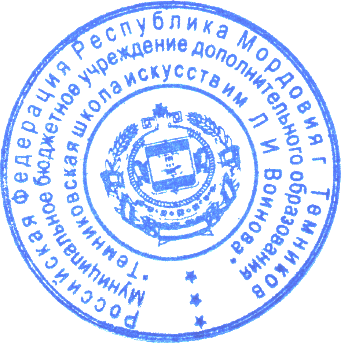   / О.Н. Змерзлая№ 2 от 10 января 2018г.    